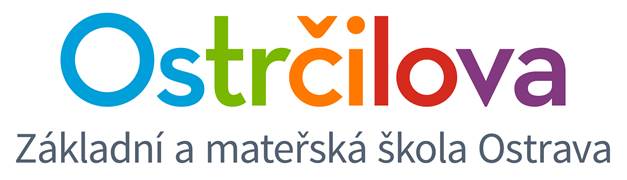 ZPRAVODAJ č. 8Vážení rodiče!								             31. března 2017					Všechny vás zdravím již v jarním čase a doufám, že si na změnu času postupně zvykáte. :)Mám pro vás opět pár důležitých informací:CAMBRIDGESKÉ ZKOUŠKY YLE  Do 4. dubna se ještě stále můžete přihlásit na cambridgeské zkoušky YLE (konané 20. května 2017 v budově naší školy) či zkoušky KET, PET, FCE (konané dne 26. 5. 2017).PŘEDNÁŠKA O BILINGVNÍM VZDĚLÁVÁNÍPřipomínám, že ve středu 5. dubna proběhne přednáška s panem  Mgr. Nytrou ohledně bilingvního vzdělávání. Ještě pár míst je volných. Začneme v 16.30 hod ve třídě 4. E.EASTER COFFEE MORNING PRO ŽÁKY 1. - 5. EVe středu 12. dubna proběhne od 8.00 hod Easter Coffee Morning pro žáky 1. - 5. E. Srdečně zveme rodiče či prarodiče, aby společně s námi prožili pěkné jarní dopoledne ve škole. Prosím, aby s dětmi dorazil maximálně jeden dospělý zákonný zástupce. Přeci jen je nás hodně.:) Od 8.00 začnou velikonoční dílny v kmenový třídách, poté budete moci navštívit i ostatní dílny v jiných třídách. Přibližně od 10.00 se začnou třídy uklízet a od 10.30 hod začne pro děti Easter Hunt na školním hřišti. Odpolední vyučování poběží dle rozvrhu. Prosím, aby každé dítko doneslo něco málo na náš Velikonoční stůl (bufet) - dobroty, které můžeme všichni ochutnat v rámci dopolední svačiny. Prosím, aby děti měly s sebou pití, rodičům můžeme nabídnout kávu či čaj.Od 13. do 17. dubna proběhnou VELIKONOČNÍ PRÁZDNINY.ZÁPIS DO BUDOUCÍCH 1. TŘÍDV úterý 25. dubna proběhne od 13.00 do 17.00 hod zápis do budoucích 1. tříd. Tento den bude pro všechny bilingvní třídy 1. - 9. E zkrácené vyučování - do 11.40 hod. Tento den bude uzavřena odpolední herna a družina, a to z důvodu klidného průběhu zápisu. Děti, které zůstanou (rodiče si je nemohou vyzvednout dříve), odvedeme do české družiny v krčku - okolo 12.15 hod., jen jich opravdu nesmí být moc. Předem děkuji za vše pochopení a vstřícnost.BLUDIŠTĚBlahopřeji třídě 9. E, která reprezentovala naší školu v televizní soutěži Bludiště. S jarním pozdravem za tým bilingvních učitelů, Mgr. Kateřina Švejdová, M.A.